The St. Paul Parent Council is excited to announce an Epicure Fundraiser to raise money for Halton Food For Thought - a Weeknight Dinners collection from Epicure - 5 meal solutions and a dessert sure to make anyone a mealtime hero!  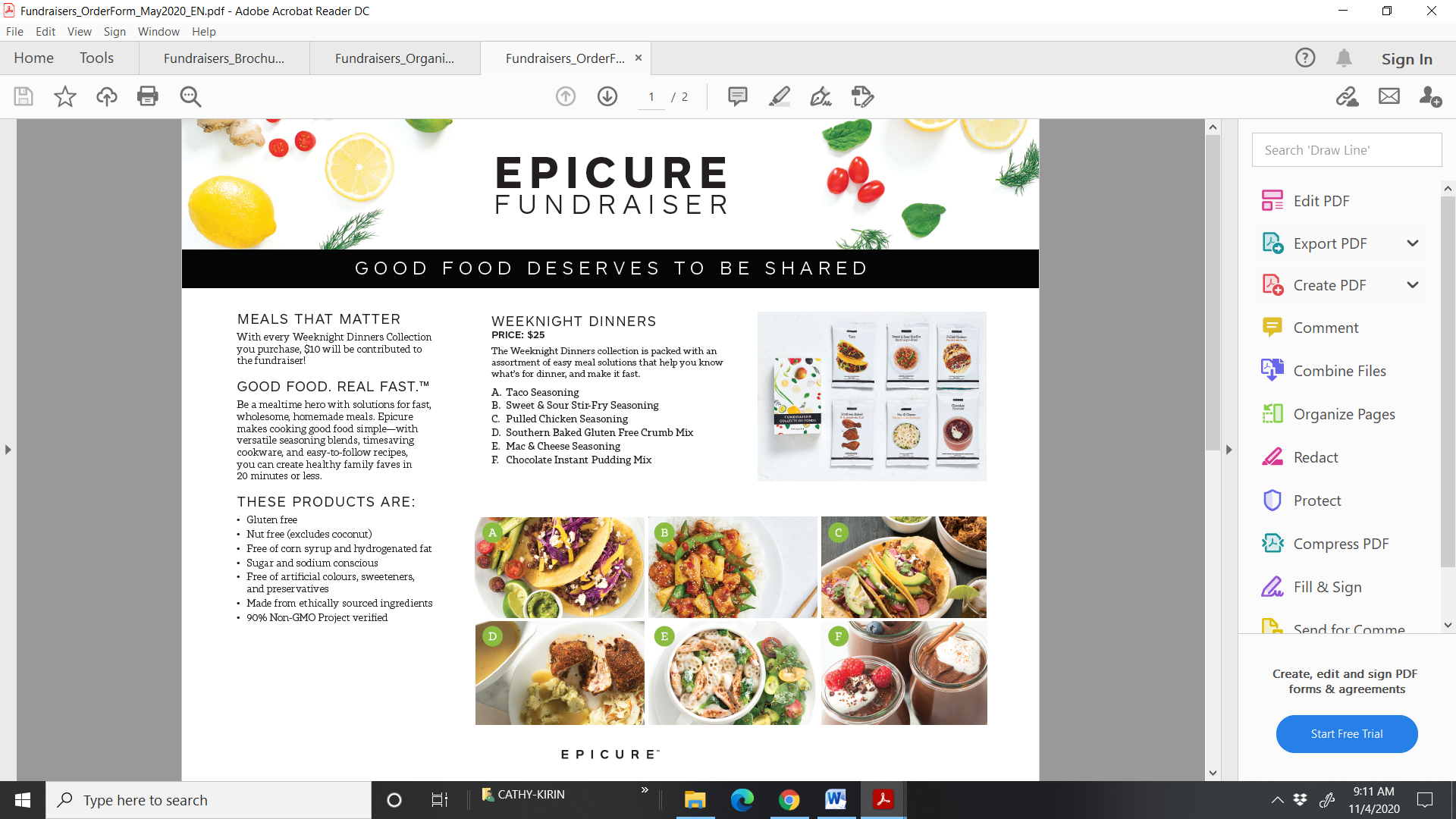 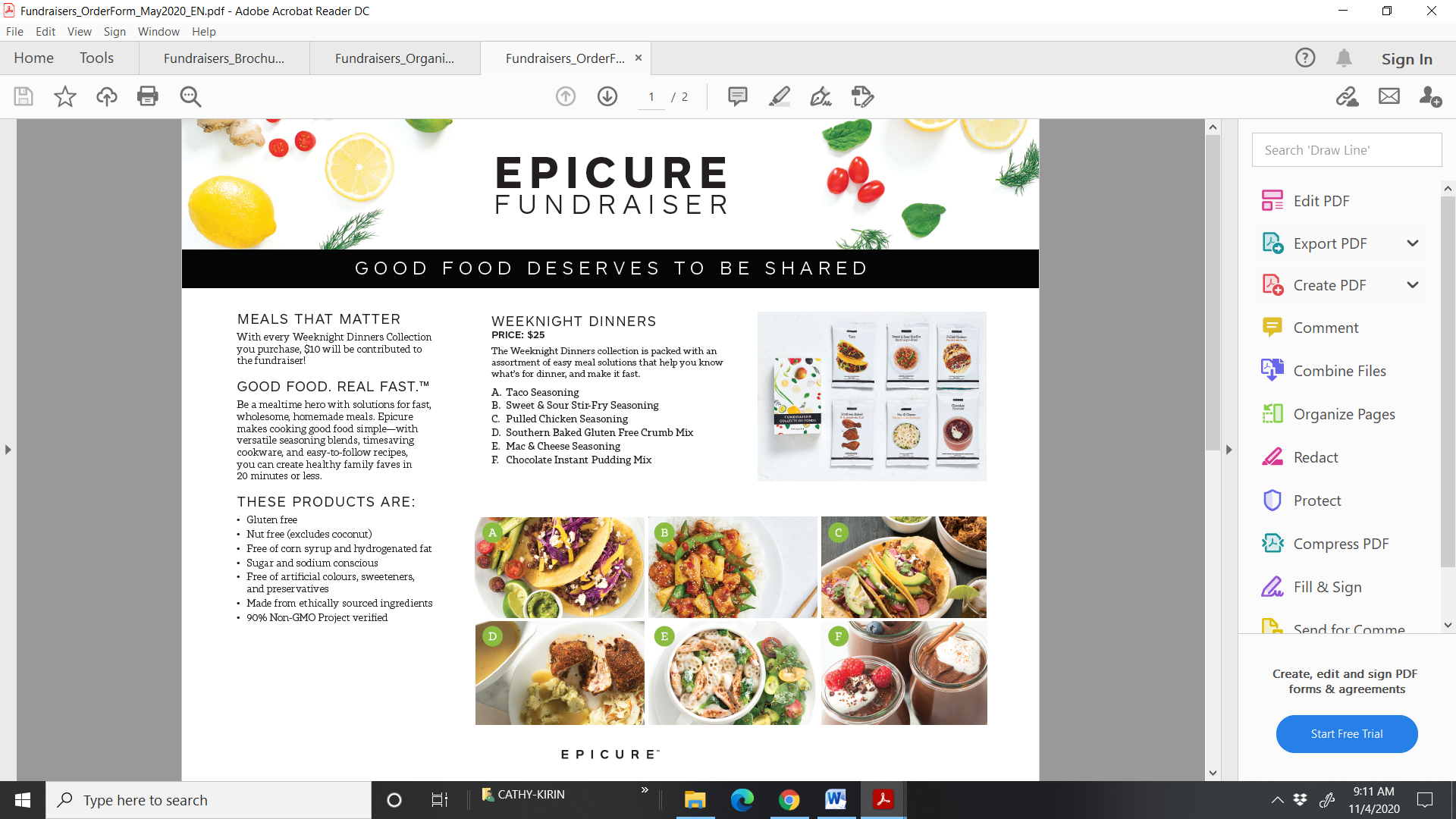 The price for each meal kit is $25.00.  Taxes and shipping is included.  With each kit sold, St Paul Elementary School will receive $10.00 per meal kit.  All funds raised will be donated to Halton Food For Thought.  Please share this incredible offer with friends, relatives, neighbours and coworkers. The Fundraiser will begin Wednesday, November 11 and orders will close on Friday, November 27.  Orders will be picked up at school and a communication will be sent out with instructions for order pickup.   Orders and payment can be submitted via the School Cash-On-Line portal. Thank you in advance for supporting Halton Food For Thought and the St Paul Parent Council.